SATIT PRASARNMIT INTERNATIONAL PROGRAMME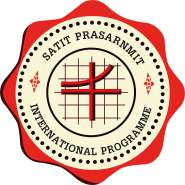 176 Soi Sukhumvit 23, Wattana, Klongtoey-nue, Bangkok 10110Tel. 02260-9621-3 Fax. 02260-9621 ext. 717REQUEST FOR SCHOOL NURSE CONSULTATIONIndividuals submitting request please complete selections A and B Return to School Nurse. Thank you.A   B	Request Consultation for (circle the symptom):Headache	 Earache	Stomach Ache	    Toothache	    Insect Bite/StingTemperature	Cough		Nosebleed	     Rash/ Itch	     Sore ThroatCramps		Diarrhea	Vomiting	     Injury	     Other_______________-----------------------------------------------------------------------------------------------------------------------------School Nurse Use Only